                                                                                                     Alla Dirigente Scolastica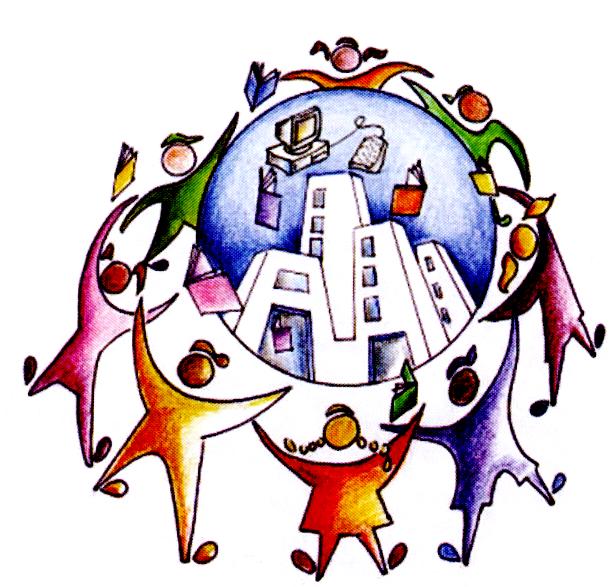 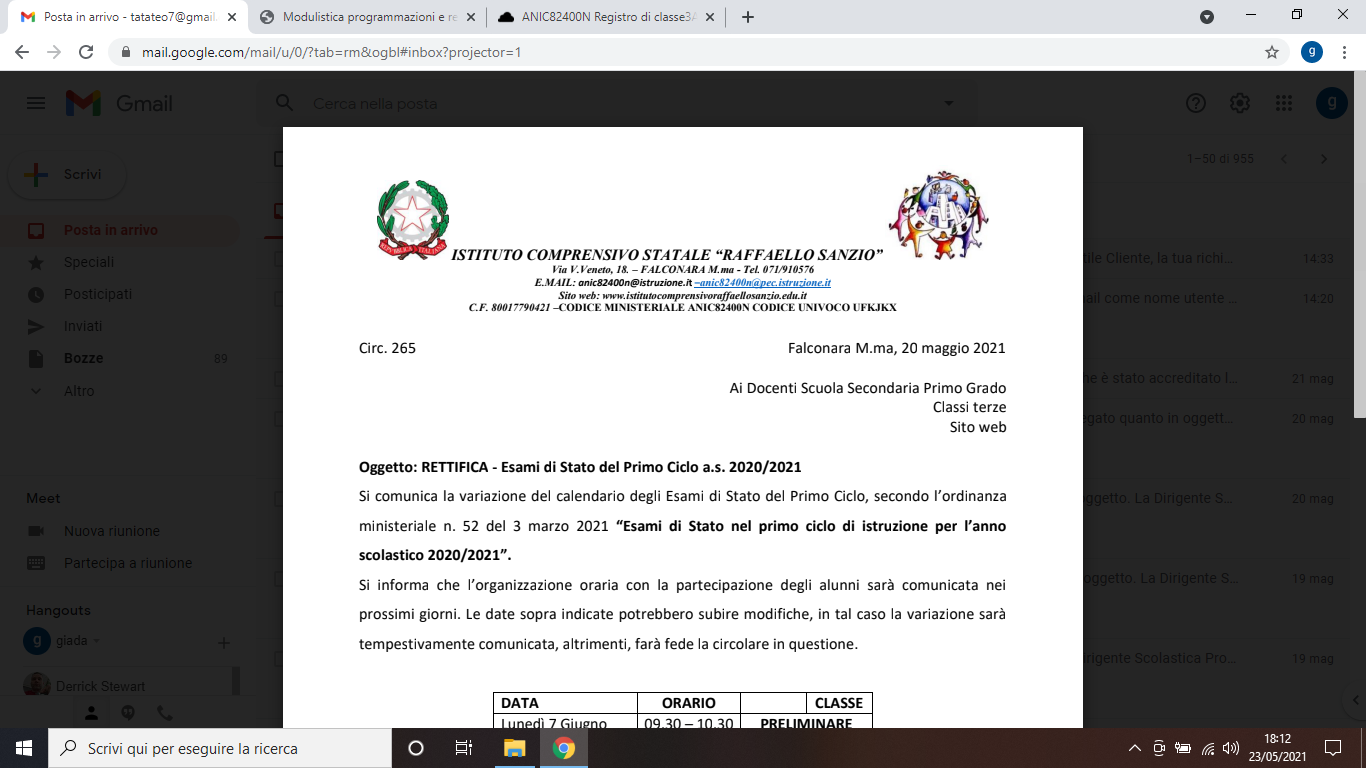                                                                                                      ISTITUTO COMPRENSIVO “RAFFAELLO SANZIO”                                                                                                     Via V. Veneto, 18                                                                                                      60015 -  Falconara Marittima (AN)OGGETTO: Richiesta permesso breve personale ATA (art. 16 CCNL 29/11/2007).__l__ sottoscritt__ _________________________________________ in servizio nel corrente annoscolastico presso la Scuola __________________________________________________________in qualità di ________________________________________________ □ a T.I. □ a T.D.,                                                                                    CHIEDEai sensi dell’art. 16 del C.C.N.L. 29/11/2007, la concessione di n._______ ore di permesso breve(durata non superiore alla metà dell’orario giornaliero individuale e fino ad massimo di due ore) peril giorno _______________________ dalle ore _________ alle ore __________, in cui il proprioorario giornaliero è di ore ________.Il recupero delle predette ore, che dovrà essere effettuato nei due mesi lavorativi successivi, verràdisposto d’Ufficio in base alle esigenze di servizio e nelle forme di utilizzazione previste dal citatoart. 16.data, ___________________                                                             firma_____________________________VISTO: □ Si concede .             □ Non si concede                IL D.S.G.A                                                                                                   IL DIRIGENTE SCOLASTICO              Claudio Caprioli                                                                                                 Anna Maria NicolosiISTITUTO COMPRENSIVO STATALE “RAFFAELLO SANZIO”VIA V. VENETO 18 – FALCONARA M.ma -  Tel. 071/910576   E.MAIL:   anic82400n@istruzione.it  – anic82400n@pec.istruzione.it    Sito  web: www.istitutocomprensivoraffaellosanzio.edu.it                     
C.F. 80017790421     -     CODICE MINISTERIALE  ANIC82400N     -    CODICE UNIVOCO UFKJKX